www.czechstepbystep.czKrátké české zprávy: VolbyPřed poslechem:1. Označte, co vidíte na obrázku.politická strana ▲ volby ▲ hlasovací box ▲ senát ▲ kraje ▲ hlasovací lístek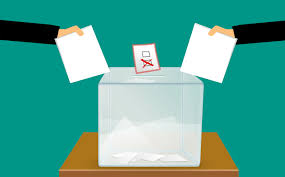 Zdroj: pxhere.com………………………………………………………………………...............Při poslechu:2. Označte, co je/není pravda.1. Volby byly v sobotu a v neděli. 	ANO/NE2. Volilo se ve 13 krajích.		ANO/NE3. Lidi v karanténě nemohli volit. 	ANO/NE4. K volbám přišlo 30 % lidí.		ANO/NE5. V 10 krajích vyhrála strana ANO.	ANO/NE……………………………………………………………………………………..Po poslechu: 3. Doplňte do textu slovesa. Jedno sloveso nebudete potřebovat.▲ mít  ▲ volit ▲ proběhly ▲ přišli ▲ vyhrála ▲ domluvitVolbyV pátek a v sobotu 2. a 3. října (1.) ………………….. v České republice regionální volby a zároveň někde taky volby do Senátu. Volilo se ve 13 krajích a v některých částech Prahy. Lidi, kteří jsou v karanténě, mohli volit z auta na speciálních místech nebo si telefonicky (2.)…………………..  mobilní box. (3.) …………………..  přišlo necelých 40 % Čechů. V 10 krajích ze 13 (4.) ………………….. politická strana ANO, kterou vede premiér Andrej Babiš. Volby do Senátu budou (5.) …………………..  příští týden druhé kolo.